		     T.D.A.R.S.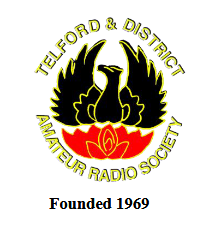 Membership Application Form – print/post or edit &  emailName:   _______________________________________________Callsign (if any)  _________________________________________Address  _______________________________________________(Inc. Postcode) __________________________________________Telephone  _______________ ______________________________Email address ___________________________________________Application
I apply for membership of the Society and enclosed/have deposited my membership subscription of £__________I agree to abide by the rules and constitution of the Society and as amended from time to time at any Annual General meeting and notified in the Society Newsletter. I agree to all of the above details being held on computer storage in United Kingdom. (Following GDPR).Signature _______________________________________  Date ____________________Payment
Cheque to “Telford and District Amateur Radio Society”BACS payments accepted please contact the secretary@tdars.org.uk for information.Following payment (or include payment) please pass this completed application form to:treasurer or any committee member or return completed to secretary@tdars.org.uk------------------------------------------------------------------------------------------------------------------------------------------------------------------------------------Office use only: Amount sub paid__________________  Date___________________ Card issue date_________________________